                                                                                                                       1.- N° DE  MATRICULA 2.-________________________         ___________________________        ________________________                                                                                                               APELLIDO PATERNO                                          APELLIDO MATERNO                                          NOMBRE (S)                                                                             4.- DOMICILIO ACTUAL  _____________________________________    ___________    ____________________________________________                            CALLE                                        N°                                          COL. Ó FRACC.                    ____________________________    ________________________    __________    __________________________      ____________________________________                                CIUDAD                                        ESTADO                       C.P.                               TEL…                                            E-MAIL                               5.- DOMICILIO PERMANENTE (originario de)_____________________________    _______    ________________________________________    _____________________________    _____________________                   CALLE                              N°                                  COL. Ó FRACC                                             CIUDAD                                   ESTADO________________     _________________________     _________________________________           C.P.                                   TEL.                                                E-MAIL                                                                                               6.- PROPORCIONE 3 NOMBRES Y TELEFONOS DE PARIENTES CON QUIEN MANTENGA CONTACTO PERMANENTE                                                       NOMBRE                                                                                                                          TEL.                             A) _________________________________________________________________________                    _______________________________________________B) _________________________________________________________________________                    _______________________________________________C) _________________________________________________________________________                    _______________________________________________   ESTIMADO EGRESADO LA INFORMACIÓN DE ESTA CÉDULA ES ESTRICTAMENTE CONFIDENCIAL, LOS DATOS PROPORCIONADOS SERÁN UTILIZADOS ÚNICAMENTE PARA FINES ESTADÍSTICOS Y DE PLANEACIÓN,  ANTES DE CONTESTAR CADA PREGUNTA LÉALA CON CUIDADO, SU PARTICIPACIÓN ES IMPORTANTE.    FOTO3.- SEXO        MASCULINO           FEMENINO7.- AÑO DE INGRESO                        MES                       AÑO8.- AÑO DE EGRESO                              MES		                          AÑO9.- MODALIDAD DE TITULACION   TESIS                       TESINA                                  MONOGRAFIA	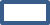 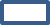           Reporte           Memoria      10.-PROMEDIO DE LA CARRERA_____________________11.- SE ENCUENTRA EMPLEADO       SI                                           NO12.- OCUPACION ACTUAL___________________________________13.- PUESTO OCUPADO___________________________________14.- ANTIGÜEDAD EN EL PUESTO____________________________ años15.- SUELDO QUE RECIBE MENSUALMENTE$___________________________16.- NOMBRE DE LA EMPRESA O INSTITUCION. _________________________________________________________________________17.-SECTOR PUBLICO 	                               18.-  SECTOR PRIVADO  19.- ¿Me sentí satisfecho con lo aprendido en el Programa de Historia?  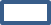 Muy satisfecho                    Medianamente satisfecho              poco satisfecho                     Insatisfecho20.- Se Desempeña Profesionalmente De Acuerdo al Perfil de Egreso de la Lic. En Historia	SI		NO21.- Se Desempeña Laboralmente sin relación  con el Perfil de Egreso de la Lic. En Historia  	SI		NO22.- Ejerce un trabajo profesional de acuerdo al Perfil de EG	SI		NO23.- Se Desempeña Laboralmente CON relación al Perfil de Egreso	SI		En qué se desempeña        __________________________________________________________	NO		En qué se desempeña        __________________________________________________________FirmaGracias.16.- NOMBRE DE LA EMPRESA O INSTITUCION. _________________________________________________________________________17.-SECTOR PUBLICO 	                               18.-  SECTOR PRIVADO  19.- ¿Me sentí satisfecho con lo aprendido en el Programa de Historia?  Muy satisfecho                    Medianamente satisfecho              poco satisfecho                     Insatisfecho20.- Se Desempeña Profesionalmente De Acuerdo al Perfil de Egreso de la Lic. En Historia	SI		NO21.- Se Desempeña Laboralmente sin relación  con el Perfil de Egreso de la Lic. En Historia  	SI		NO22.- Ejerce un trabajo profesional de acuerdo al Perfil de EG	SI		NO23.- Se Desempeña Laboralmente CON relación al Perfil de Egreso	SI		En qué se desempeña        __________________________________________________________	NO		En qué se desempeña        __________________________________________________________FirmaGracias.16.- NOMBRE DE LA EMPRESA O INSTITUCION. _________________________________________________________________________17.-SECTOR PUBLICO 	                               18.-  SECTOR PRIVADO  19.- ¿Me sentí satisfecho con lo aprendido en el Programa de Historia?  Muy satisfecho                    Medianamente satisfecho              poco satisfecho                     Insatisfecho20.- Se Desempeña Profesionalmente De Acuerdo al Perfil de Egreso de la Lic. En Historia	SI		NO21.- Se Desempeña Laboralmente sin relación  con el Perfil de Egreso de la Lic. En Historia  	SI		NO22.- Ejerce un trabajo profesional de acuerdo al Perfil de EG	SI		NO23.- Se Desempeña Laboralmente CON relación al Perfil de Egreso	SI		En qué se desempeña        __________________________________________________________	NO		En qué se desempeña        __________________________________________________________FirmaGracias.